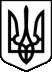 МІНІСТЕРСТВО ОСВІТИ І НАУКИ, МОЛОДІ ТА СПОРТУ УКРАЇНИЛИСТвід 19.08.2011 р. N 1/9-635Міністерству освіти і науки, молоді та спорту Автономної Республіки Крим, управлінням освіти і науки обласних, Київської та Севастопольської міських державних адміністрацій, інститутам післядипломної педагогічної освітиНадсилаємо для використання в навчально-виховному процесі Інструктивно-методичні матеріали щодо організації та проведення "Тижня безпеки дитини" в дошкільних навчальних закладах.Зазначені матеріали будуть надруковані в Інформаційному збірнику Міністерства освіти і науки України, газеті "Освіта України" та журналі "Безпека життєдіяльності", розміщені на офіційних веб-сайтах Міністерства освіти і науки, молоді та спорту www.mon.gov.ua та Інституту інноваційних технологій і змісту освіти www.iitzo.gov.ua.Додаток: Інструктивно-методичні матеріали на 12 арк.ДодатокТИЖДЕНЬ БЕЗПЕКИ ДИТИНИ
Інструктивно-методичні матеріали щодо організації та проведенняВідповідно до статті 11 Закону України "Про дошкільну освіту" "дошкільний навчальний заклад:- створює безпечні та нешкідливі умови розвитку, виховання та навчання дітей, режим роботи, умови для фізичного розвитку та зміцнення здоров'я відповідно до санітарно-гігієнічних вимог та забезпечує їх дотримання;- формує у дітей гігієнічні навички та основи здорового способу життя, норми безпечної поведінки;- сприяє збереженню та зміцненню здоров'я, розумовому, психологічному й фізичному розвитку дітей".Збільшення дитячого травматизму ставить завдання щодо систематичної роботи з дошкільниками з метою вироблення в їх свідомості стереотипів поведінки в життєвому середовищі - навичок користування предметами та речами, поведінки в різних ситуаціях тощо.З метою удосконалення теоретичних знань та практичних навичок вихователів з формування у дітей ціннісного ставлення до власного здоров'я та життя, з метою поліпшення якості навчально-виховної роботи з питань особистої безпеки та захисту життя рекомендуємо започаткувати проведення в дошкільних навчальних закладах щорічного "Тижня безпеки дитини" як форми систематизації знань дітей про безпечне довкілля."Тиждень безпеки дитини" не потребує суворої регламентації, його зміст залежить від місцевих умов, традицій, природо-техногенних особливостей, території, професійного досвіду вихователів та підготовленості дітей.I. Підготовка до проведення "Тижня безпеки дитини"Підготовку до проведення "Тижня безпеки дитини" в дошкільному навчальному закладі (далі - ДНЗ) потрібно розпочати з наказу про проведення "Тижня безпеки дитини", у якому зазначаються терміни та особи, відповідальні за проведення цього заходу, склад творчої групи (додаток 1).До творчої групи, як правило, входять:- завідувач ДНЗ;- вихователь-методист;- вихователі груп;- медична сестра.Члени творчої групи знайомляться з різними варіантами проведення "Тижня безпеки дитини", що містяться в навчально-наочних та методичних посібниках, і адаптують їх до умов свого ДНЗ.Відповідно до затвердженого наказу члени творчої групи складають план основних заходів підготовки до проведення "Тижня безпеки дитини". Заплановані заходи мають бути конкретними та пізнавальними, цікавими не тільки для дітей, але й для їх батьків, які беруть участь у "Тижні безпеки дитини" (орієнтовний план наведено в додатку 2).На основі загального плану проведення "Тижня безпеки дитини" вихователі складають план заходів для кожної вікової групи, який наповнюють змістом навчально-виховної роботи з дітьми: тематичні заняття, дидактичні, сюжетні, театралізовані, конструктивно-будівельні ігри з елементами безпеки життя, конкурси, естафети, змагання, екскурсії та прогулянки на природу, читання творів художньої літератури відповідної тематики, аналіз небезпечних ситуацій та правила поведінки (орієнтовна тематика для проведення "Тижня безпеки дитини для старшої групи наведена в додатку 3).План заходів обов'язково містить практичний тренінг з евакуації дітей та працівників з приміщень дошкільного закладу. Терміни та порядок проведення навчальної евакуації визначається наказом завідувача (додаток 4). Мета цього заходу - відпрацювання правильної поведінки учасників навчально-виховного процесу під час екстремальних та надзвичайних ситуацій техногенного та природного характеру.II. Проведення "Тижня безпеки дитини"Проведення "Тижня безпеки дитини" має проходити неформально, творчо, з позицій діяльнісного підходу. Це дає змогу забезпечити умови для збагачення досвіду дітей щодо безпечної поведінки.Перший день "Тижня безпеки дитини" у ДНЗ слід розпочати зі святкових зборів, на які запрошуються батьки, шефи, спонсори. Незвичайна обстановка, яскраві транспаранти зроблять цей ранок справді святковим. Під час святкової лінійки проводиться парад груп-учасників у святковій формі з атрибутами здорового способу та безпеки життя. Це яскраве дійство надовго запам'ятається дітям.Батьки відвідують заплановані заходи "Тижня безпеки дитини" у зручний для них час та беруть у них участь.Під час проведення навчальної евакуації дітей та працівників з приміщень дошкільного закладу практично відпрацьовується проведення евакуації при загрозі та виникненні надзвичайних ситуацій, порядку дій за сигналом "Увага всім":- отримання начальником цивільного захисту дошкільного закладу інформації про загрозу чи виникнення надзвичайної ситуації від служби цивільного захисту міста (району);- доведення цієї інформації до працівників;- підготовка дітей до евакуації;- проведення евакуації;- розміщення дітей після евакуації;- надання інформації батькам про місцезнаходження дітей.За результатами проведення "Тижня безпеки дитини" слід створити спеціальний стенд, на якому розмістити перелік заходів, фотоматеріали змагань та найкращі моменти проведення заходів, малюнки дітей - переможців конкурсу малюнків та інші наочні та ілюстративні матеріали.Наприкінці "Тижня безпеки дитини" доцільно провести по групах бесіди з дітьми і з'ясувати, що сподобалось чи запам'яталося дітям, це допоможе оцінити проведену вихователями роботу з навчання дітей питанням безпеки життєдіяльності.Творча група складає звіт про підсумки проведення "Тижня безпеки дитини" в ДНЗ, за яким завідувач видає наказ про підсумки проведення, визначаються позитивні сторони і виявлені недоліки, що необхідно усунути до запропонованого строку (додатки 5, 6).Перелік нормативно-правових актів для забезпечення організації та проведення "Тижня безпеки дитини"1. Закон України "Про правові засади цивільного захисту"2. Закон України "Про Цивільну оборону України"3. Закон України "Про охорону праці"4. Закон України "Про охорону дитинства"5. Закон України "Про дошкільну освіту"6. Закон України "Про захист населення і територій від надзвичайних ситуацій техногенного та природного характеру"7. Постанова Кабінету Міністрів України "Про затвердження Положення про дошкільний навчальний заклад" від 12.03.2003 N 305.8. Наказ МОН України "Про Положення про функціональну підсистему "Освіта і наука України" єдиної державної системи запобігання і реагування на надзвичайні ситуації техногенного та природного характеру" від 03.09.2009 N 814.9. Наказ МОН України "Про затвердження Типової програми навчання працівників органів управління освіти і науки, навчальних закладів, установ, організацій і підприємств галузі від 17.01.2002 N 28.10. Наказ МНС України "Про затвердження Порядку здійснення підготовки населення на підприємствах, в установах та організаціях до дій при виникненні надзвичайних ситуацій техногенного та природного характеру від 23.04.2001 N 97.Додаток 1Назва дошкільного навчального закладуНАКАЗПро організацію та проведення "Тижня безпеки дитини"Додаток 2ЗАТВЕРДЖЕНО
Завідувач ___________ дошкільного закладу
___________ підписПЛАН (орієнтовний)
основних заходів підготовки до проведення "Тижня безпеки дитини"Додаток 3Орієнтовна тематика для проведення "Тижня безпеки дитини" для старшої групиПерший день1. Засідання екологічного клубу "Природа - друг, природа - ворог" (надзвичайні ситуації), прогулянка до лісу.2. Музична розвага "У лісочок ми підемо, грибів, ягід там нарвемо" (їстівні та неїстівні гриби, ягоди).3. Дидактична гра "Стихійне лихо" (небезпечні ситуації: сильний вітер, буревій, гроза, буран тощо).Другий день1. "Обережність не завадить" (шкідливість промислових відходів).2. Читання оповідання Б. Житкова "Обвал".3. Сюжетно-рольова гра "Рятувальники".4. Дидактична гра "Аварія" (найпростіші засоби індивідуального захисту).Третій день1. Сюжетно-рольова гра "Я вдома сам" (вирішення проблемних ситуацій вдома).2. Дидактична гра "Я і незнайомець" (поведінка з незнайомими людьми).3. Читання казки "Червона шапочка".4. Сюжетно-рольова гра "Сім'я" (поведінка дітей вдома).Четвертий день1. Читання твору К. Чуковського "Айболить".2. Бесіда "Міцне здоров'я".3. Дидактична гра "Лялька захворіла".4. Спортивна розвага "Ми зі спортом дружимо".5. Ігрові ситуації "Чистота - запорука здоров'я" (предмети особистої гігієни).П'ятий день1. Бесіда "Твої дії в разі небезпеки" (сигнал оповіщення, як при цьому діяти).2. Сюжетно-рольова гра "Тривога" (правила поведінки в екстремальних ситуаціях).3. КВК "Як діяти в різних життєвих ситуаціях".4. Спортивні ігри.5. Навчальна евакуація.Додаток 4Назва дошкільного навчального закладуНАКАЗПро проведення практичного тренінгу з евакуаціїДодаток 5ЗВІТ (орієнтовний)
про проведення "Тижня безпеки дитини" в дошкільному навчальному закладі___________
(назва, місто, район)На виконання наказу завідувача дошкільним навчальним закладом _____ м. __________ від "___" 20__ р. N _______ "Про проведення "Тижня безпеки дитини" з "___" по "___" 20__ р. у ДНЗ N _______ проведено "Тиждень безпеки дитини".Метою проведення "Тижня безпеки дитини" є поліпшення якості навчально-виховної роботи з дітьми з питань особистої безпеки та захисту життя; пропаганда здорового та безпечного способу життя серед дітей та батьків; вироблення у дітей дошкільного віку умінь та навичок щодо захисту свого життя і здоров'я під час НС.Для проведення "Тижня безпеки дитини" було створено творчу групу, яка підготувала План підготовки до проведення "Тижня безпеки дитини" і План проведення "Тижня безпеки дитини".Під час підготовки до "Тижня безпеки дитини" проведено ряд заходів:перевірено наявність усіх документів системи цивільного захисту в ДНЗ;перевірено наявність журналів проведення інструктажів з охорони праці та безпеки життєдіяльності;підготовлено матеріали та оформлено стенди "Бережемо життя і здоров'я дітей" за розділами "Дитина і природа", "Дитина і вулиця", "Дитина серед людей", "Здоров'я дитини" тощо;перевірено стан електричного, опалювального обладнання, приміщень та території, стан пожежних щитів та пожежного обладнання, зроблено перезарядку вогнегасників;перевірено наявність інструкцій, пам'яток з питань безпеки життєдіяльності і правил надання першої допомоги постраждалим від нещасних випадків;оформлено куточки "Безпека дитини" в кожній віковій групі;підготовлено і оформлено виставки дитячих малюнків на тему "Безпека життя і здоров'я дитини";перевірено стан та забезпеченість медичного обладнання, поповнено аптечку швидкої допомоги в медичному кабінеті та в усіх вікових групах;виготовлено ватно-марлеві пов'язки як засіб індивідуального захисту;підготовлено конспекти заходів з фізичної культури, які мають бути проведені під час "Тижня безпеки дитини", перевірено стан спортивного обладнання;підготовлено план і конспект свят і розваг за тематикою безпеки дитини;проведено з батьками лекцію про дії під час екстремальних та надзвичайних ситуацій техногенного та природного характеру.Однак, під час перевірки виявлено певні недоліки, а саме:план евакуації дітей на випадок надзвичайної ситуації слід оновити у зв'язку з проведеним ремонтом першого поверху;замінити на штепсельних розетках запобіжні заглушки, що вийшли з ладу, і написи про величину напруги;провести доопрацювання системи своєчасного інформування про надзвичайні ситуації.Під час "Тижня безпеки дитини" проведено:конкурс дитячих малюнків "Небезпеки, які нас оточують", переможцем конкурсу стали ____ (середня група) та __ (старша група);інтелектуально-розважальна гра для педагогів-вихователів на правила поведінки під час стихійних лих "Брейн-ринг", переможець - вихователька старшої групи ________;сюжетно-розважальна гра "Кожна маленька дитина повинна це знати з пелюшок" для дітей старшого віку та батьків;дидактична гра "Свої - чужі" для дітей середнього віку;спортивна розвага "Ми малята - здоров'ята" для дітей молодшого віку."___" 20__ р. об 11 годині проведено практичний тренінг з евакуації вихованців і працівників ДНЗ на випадок надзвичайної ситуації. За результатами проведеної навчальної евакуації зроблено висновок про необхідність додаткового відпрацювання своєчасного інформування про надзвичайну ситуацію та порядок і послідовність дій під час евакуації.На завершення "Тижня безпеки дитини" працівниками і вихованцями ДНЗ підготовлено святковий концерт за тематикою безпеки дитини.Додаток 6Назва дошкільного навчального закладуНАКАЗПро підсумки "Тижня безпеки дитини"На виконання наказу від ___ 200_ р. N _____ "Про проведення "Тижня безпеки дитини" в ДНЗ N ______ м. _______, а також з метою створення безпечних і нешкідливих умов навчально-виховного процесу та профілактики дитячого травматизму в ДНЗ з _______ по ___ 200_ р. проведено "Тиждень безпеки дитини".Під час "Тижня безпеки дитини" проведено заходи відповідно до розробленого Плану проведення:проведено бесіди, рольові та дидактичні ігри, спортивні розваги тощо, спрямовані на формування у дітей ціннісного ставлення до власного здоров'я та життя та поліпшення якості навчально-виховної роботи з питань особистої безпеки та захисту життя;перевірено наявність усіх документів системи цивільного захисту в ДНЗ;перевірено наявність журналів проведення інструктажів з охорони праці та безпеки життєдіяльності;підготовлено матеріали та оформлено стенди "Бережемо життя і здоров'я дітей" за розділами "Дитина і природа", "Дитина і вулиця", "Дитина серед людей", "Здоров'я дитини" тощо;перевірено стан електричного, опалювального обладнання, приміщень та території, стан пожежних щитів та пожежного обладнання, зроблено перезарядку вогнегасників;перевірено наявність інструкцій, пам'яток з питань безпеки життєдіяльності і правил надання першої допомоги постраждалим від нещасних випадків;оформлено куточки "Безпека дитини" в кожній віковій групі;підготовлено і оформлено виставки дитячих малюнків на тему "Безпека життя і здоров'я дитини".Ураховуючи зазначене вище,НАКАЗУЮ:1. Визнати, що "Тиждень безпеки дитини" проведено на належному рівні.2. Нагородити грамотами ДНЗ за активну участь у проведенні "Тижня безпеки дитини" вихователів ________ групи ___________ та __________ групи ____.3. Завідувачу господарством ________:доопрацювати план евакуації дітей на випадок надзвичайної ситуації;замінити на штепсельних розетках запобіжні заглушки, що вийшли з ладу, і написи про величину напруги;провести доопрацювання системи своєчасного інформування про надзвичайні ситуації.4. __________, відповідальному за безпеку життєдіяльності в ДНЗ, постійно вживати заходів щодо забезпечення нешкідливих і безпечних умов навчально-виховного процесу в ДНЗ.5. Контроль за виконанням наказу залишаю за собою.Заступник МіністраБ. М. Жебровський"___" 200__ р.м. _______N ______Відповідно до наказу Міністерства освіти і науки України від 21 березня 2011 року N 246 "Про основні заходи цивільного захисту на 2011 рік" та наказу районного (міського) управління (відділу) освіти _______,
                                                                                             (дата, номер та назва наказу)
з метою поліпшення якості навчально-виховної роботи з дітьми з питань особистої безпеки та захисту життя; пропаганди здорового та безпечного способу життя серед дітей та батьків; вироблення у дітей дошкільного віку умінь та навичок щодо захисту свого життя і здоров'я під час надзвичайних ситуаційНАКАЗУЮ:1. Провести "Тиждень безпеки дитини" в період з "___" по "___" 200_ р.2. Призначити відповідальним за проведення "Тижня безпеки дитини"

                                                                               (прізвище, ім'я, по батькові, посада)3. Для підготовки та проведення "Тижня безпеки дитини" створити творчу групу в складі:
_____ - голова,
                                                                                   (прізвище, ім'я, по батькові)
члени творчої групи:
_
                                                                                   (прізвище, ім'я, по батькові)
_
                                                                                   (прізвище, ім'я, по батькові)4. Творчій групі розробити та затвердити план проведення заходів "Тижня безпеки дитини" із залученням батьків.5. Контроль за виконанням наказу залишаю за собою.Завідувач ДНЗ _____Підпис, прізвище, ім'я, по батьковіNN з/пЗміст роботиЗміст роботиФорма роботиФорма роботиВідповідальний за виконанняТермін виконанняТермін виконання1.1.1. Видати наказ про проведення "Тижня безпеки дитини"1.1. Видати наказ про проведення "Тижня безпеки дитини"НаказНаказЗавідувач ДНЗЗа місяць до проведенняЗа місяць до проведення1.1.2. Перевірити наявність усіх документів системи цивільного захисту в ДНЗ.
1.3. Перевірити наявність журналів проведення інструктажів з охорони праці та безпеки життєдіяльності.1.2. Перевірити наявність усіх документів системи цивільного захисту в ДНЗ.
1.3. Перевірити наявність журналів проведення інструктажів з охорони праці та безпеки життєдіяльності.Накази, плани евакуації
тощоНакази, плани евакуації
тощоЗавідувач ДНЗЗа місяць до проведенняЗа місяць до проведення2.Підготувати матеріали та оформити стенди "Бережемо життя і здоров'я дітей" за розділами "Дитина і природа", "Дитина і вулиця", "Дитина серед людей", "Здоров'я дитини" тощо.Підготувати матеріали та оформити стенди "Бережемо життя і здоров'я дітей" за розділами "Дитина і природа", "Дитина і вулиця", "Дитина серед людей", "Здоров'я дитини" тощо.Стенди з моделюванням поведінки в надзвичайних ситуаціяхСтенди з моделюванням поведінки в надзвичайних ситуаціяхВихователь-методистЗа 2 тижні до проведенняЗа 2 тижні до проведення3.Провести лекцію "Морально-психологічна підготовка працівників ДНЗ до дій в екстремальних ситуаціях".Провести лекцію "Морально-психологічна підготовка працівників ДНЗ до дій в екстремальних ситуаціях".Лекція з демонстрацією наочних матеріалівЛекція з демонстрацією наочних матеріалівПрактичний психологЗа тиждень до проведенняЗа тиждень до проведення4.4.1. Підготувати план проведення заходів з фізичної культури, які мають бути проведені під час "Тижня безпеки дитини".
4.2. Перевірити стан спортивного обладнання.4.1. Підготувати план проведення заходів з фізичної культури, які мають бути проведені під час "Тижня безпеки дитини".
4.2. Перевірити стан спортивного обладнання.КонспектиКонспектиІнструктор з фізичної культуриЗа 3 - 5 днів до проведенняЗа 3 - 5 днів до проведення5.Підготувати план проведення свят і розваг за тематикою безпеки дитиниПідготувати план проведення свят і розваг за тематикою безпеки дитиниПлан, конспектПлан, конспектМузичний керівникЗа 3 - 5 днів до проведенняЗа 3 - 5 днів до проведення6.6.1. Оформити куточки "Безпека дитини" в кожній віковій групі.
6.2. Підготувати і оформити виставки дитячих малюнків на тему "Безпека життя і здоров'я дитини".6.1. Оформити куточки "Безпека дитини" в кожній віковій групі.
6.2. Підготувати і оформити виставки дитячих малюнків на тему "Безпека життя і здоров'я дитини".Куточки-стенди, виставки малюнківКуточки-стенди, виставки малюнківВихователіЗа 2 дні до проведенняЗа 2 дні до проведення7.7.1. Підготувати інструкції, пам'ятки з питань безпеки життєдіяльності і правил надання першої допомоги постраждалим від нещасних випадків.
7.2. Перевірити стан та забезпеченість медичного обладнання.
7.3. Поповнити аптечку швидкої допомоги в медичному кабінеті та в усіх вікових групах.
7.4. Виготовити ватно-марлеві пов'язки7.1. Підготувати інструкції, пам'ятки з питань безпеки життєдіяльності і правил надання першої допомоги постраждалим від нещасних випадків.
7.2. Перевірити стан та забезпеченість медичного обладнання.
7.3. Поповнити аптечку швидкої допомоги в медичному кабінеті та в усіх вікових групах.
7.4. Виготовити ватно-марлеві пов'язкиПам'ятка, інструкціїПам'ятка, інструкціїМедичний працівник, вихователіЗа 2 дні до проведенняЗа 2 дні до проведення8.8.1. Перевірити стан пожежних щитів та пожежного інвентарю, перезарядити за необхідності вогнегасники.
8.2. Перевірити стан електричного, опалювального обладнання, приміщень та території.8.1. Перевірити стан пожежних щитів та пожежного інвентарю, перезарядити за необхідності вогнегасники.
8.2. Перевірити стан електричного, опалювального обладнання, приміщень та території.Огляд, перезарядка вогнегасниківОгляд, перезарядка вогнегасниківЗавідувач господарствомЗа 2 дні до проведенняЗа 2 дні до проведення9.Провести з батьками лекцію про дії під час екстремальних та надзвичайних ситуацій техногенного та природного характеруПровести з батьками лекцію про дії під час екстремальних та надзвичайних ситуацій техногенного та природного характеруЛекціяЛекціяОсоба, відповідальна за безпеку життєдіяльності ДНЗЗа тиждень до проведенняЗа тиждень до проведенняГолова творчої групиГолова творчої групипідписпідписпрізвищепрізвищепрізвище"___" 200__ р.м. _______N ______З метою покращання профілактичної роботи з безпеки життєдіяльності та проведення заходів "Тижня безпеки дитини"НАКАЗУЮ:1. Провести навчальну евакуацію вихованців і працівників з приміщень дошкільного навчального закладу "___" _ 20__ о 8 годині 30 хвилин.2. Для підготовки навчальної евакуації призначити робочу комісію у складі:З метою покращання профілактичної роботи з безпеки життєдіяльності та проведення заходів "Тижня безпеки дитини"НАКАЗУЮ:1. Провести навчальну евакуацію вихованців і працівників з приміщень дошкільного навчального закладу "___" _ 20__ о 8 годині 30 хвилин.2. Для підготовки навчальної евакуації призначити робочу комісію у складі:З метою покращання профілактичної роботи з безпеки життєдіяльності та проведення заходів "Тижня безпеки дитини"НАКАЗУЮ:1. Провести навчальну евакуацію вихованців і працівників з приміщень дошкільного навчального закладу "___" _ 20__ о 8 годині 30 хвилин.2. Для підготовки навчальної евакуації призначити робочу комісію у складі:З метою покращання профілактичної роботи з безпеки життєдіяльності та проведення заходів "Тижня безпеки дитини"НАКАЗУЮ:1. Провести навчальну евакуацію вихованців і працівників з приміщень дошкільного навчального закладу "___" _ 20__ о 8 годині 30 хвилин.2. Для підготовки навчальної евакуації призначити робочу комісію у складі:Голова комісії:_______
(прізвище, ім'я, по батькові, посада)_______
(прізвище, ім'я, по батькові, посада)_______
(прізвище, ім'я, по батькові, посада)Члени комісії:_______
(прізвище, ім'я, по батькові, посада)_______
(прізвище, ім'я, по батькові, посада)_______
(прізвище, ім'я, по батькові, посада)Члени комісії:_______
(прізвище, ім'я, по батькові, посада)_______
(прізвище, ім'я, по батькові, посада)_______
(прізвище, ім'я, по батькові, посада)3. Комісії розробити послідовність проведення навчальної евакуації і довести до відома всіх вихователів.4. Контроль за виконанням наказу покласти на ________
                                                                                                                                        (прізвище, ім'я, по батькові, посада)3. Комісії розробити послідовність проведення навчальної евакуації і довести до відома всіх вихователів.4. Контроль за виконанням наказу покласти на ________
                                                                                                                                        (прізвище, ім'я, по батькові, посада)3. Комісії розробити послідовність проведення навчальної евакуації і довести до відома всіх вихователів.4. Контроль за виконанням наказу покласти на ________
                                                                                                                                        (прізвище, ім'я, по батькові, посада)3. Комісії розробити послідовність проведення навчальної евакуації і довести до відома всіх вихователів.4. Контроль за виконанням наказу покласти на ________
                                                                                                                                        (прізвище, ім'я, по батькові, посада)Завідувач ДНЗЗавідувач ДНЗ_______
(прізвище, ім'я, по батькові)_______
(прізвище, ім'я, по батькові)З наказом ознайомлені:З наказом ознайомлені:З наказом ознайомлені:З наказом ознайомлені:_______
                  (підпис)_______
                  (підпис)(дата)__
       (прізвище, ім'я, по батькові)_______
                  (підпис)_______
                  (підпис)(дата)__
       (прізвище, ім'я, по батькові)_______
                  (підпис)_______
                  (підпис)(дата)__
       (прізвище, ім'я, по батькові)Голова творчої групипідписпрізвище, ініціали"___" 200__ р.м. __________N ______Завідувач ДНЗпідписпрізвищеДатаДатаДата